Activity PlanProgram Day 1Notes: Program Day 2Notes: Program Day 3Notes: Patrol Leader RolesActivity EquipmentPhysical EnvironmentMapResources:	Google Maps	|	Google Earth	|	QTopo | 	AllTrailsExpected Weather ConditionsClimate Data for Month of Activity TeamContacts & CommunicationsActivity ChecklistIncident Reporting – Quick ReferenceRefer to the full SRM-STD-02 Incident Reporting Standard provided to you when this activity was approved or on Document Central. This is provided to you as a quick reference.The Scout activity reporting line typically takes the following form: Incident – Youth Leader – Section Leader – Group Leader – District Commissioner – Region Commissioner – Chief Commissioner; or Incident – Youth Leader - Activity Leader – Commissioner Responsible for Activity – District Commissioner – Region Commissioner – Chief Commissioner DateDateDate to  to  to  to  to  to  to  to  to  to  to  to  to  to  to  to  to  to  to  to Start LocationStart LocationStart LocationFinish LocationFinish LocationFinish LocationYouth SectionYouth SectionYouth SectionYouth SectionYouth SectionYouth SectionYouth SectionYouth SectionYouth SectionYouth SectionYouth SectionYouth SectionYouth SectionYouth SectionYouth SectionYouth SectionYouth SectionYouth SectionYouth SectionYouth SectionYouth SectionYouth SectionYouth Section Joeys Joeys Joeys Cubs Cubs Cubs Cubs Cubs Cubs Scouts Scouts Scouts Scouts Venturers Venturers Venturers Venturers Venturers Venturers Rovers Rovers Rovers RoversChallenge AreaChallenge AreaCREATIVECREATIVECREATIVECREATIVECOMMUNITYCOMMUNITYCOMMUNITYCOMMUNITYCOMMUNITYCOMMUNITYOUTDOORSOUTDOORSOUTDOORSOUTDOORSOUTDOORSPERSONAL GROWTHPERSONAL GROWTHPERSONAL GROWTHPERSONAL GROWTHPERSONAL GROWTHPERSONAL GROWTHSPICES ObjectiveSPICES ObjectiveSOCIALSOCIALSOCIALPHYSICALPHYSICALPHYSICALINTELLECTUALINTELLECTUALINTELLECTUALINTELLECTUALCHARACTERCHARACTERCHARACTEREMOTIONALEMOTIONALEMOTIONALEMOTIONALEMOTIONALEMOTIONALSPIRITUALSPIRITUALOASOAS BUSHCRAFT BUSHCRAFT BUSHCRAFT BUSHCRAFT BUSHCRAFT BUSHCRAFT BUSHCRAFT BUSHCRAFT BUSHWALKING BUSHWALKING BUSHWALKING BUSHWALKING BUSHWALKING BUSHWALKING CAMPING CAMPING CAMPING CAMPING CAMPING CAMPING CAMPINGOASOAS AQUATICS AQUATICS AQUATICS AQUATICS AQUATICS AQUATICS AQUATICS AQUATICS PADDLING  PADDLING  PADDLING  PADDLING  PADDLING  PADDLING  CYCLING CYCLING CYCLING CYCLING CYCLING CYCLING CYCLINGOASOAS BOATING  BOATING  BOATING  BOATING  BOATING  BOATING  BOATING  BOATING  VERTICAL VERTICAL VERTICAL VERTICAL VERTICAL VERTICAL ALPINE ALPINE ALPINE ALPINE ALPINE ALPINE ALPINEOASOAS SURVIVAL  SURVIVAL  SURVIVAL  SURVIVAL  SURVIVAL  SURVIVAL  SURVIVAL  SURVIVAL  PIONEERING  PIONEERING  PIONEERING  PIONEERING  PIONEERING  PIONEERING  CANOEING  CANOEING  CANOEING  CANOEING  CANOEING  CANOEING  CANOEING Document SummaryDocument SummaryDocument SummaryDocument SummaryDocument SummaryDocument SummaryDocument SummaryDocument SummaryDocument SummaryDocument SummaryDocument SummaryDocument SummaryDocument SummaryDocument SummaryDocument SummaryDocument SummaryDocument SummaryDocument SummaryDocument SummaryDocument SummaryDocument SummaryDocument SummaryDocument Summary C5 – Event Approval F31 – Risk Assessment F31 – Risk Assessment F31 – Risk Assessment QBSI Chapter 11 QBSI Chapter 11 QBSI Chapter 11 QBSI Chapter 11 Insurance Certificates Insurance Certificates Insurance Certificates Operoo Participation Operoo Participation Operoo Participation Operoo Medical Info Operoo Medical Info Operoo Medical Info Operoo Medical Info Weather Forecast Weather Forecast Weather Forecast Weather Forecast Map Routes C4 – Notification  C2 – Interstate  C2 – Interstate  C2 – Interstate  Standard Activity Plans Standard Activity Plans Standard Activity Plans Standard Activity Plans Static Risk Assessments Static Risk Assessments Static Risk Assessments Activity Programs Activity Programs Activity Programs Land Permissions Land Permissions Land Permissions Land Permissions Tax Invoices Tax Invoices Tax Invoices Tax Invoices Info BrochuresChild Safe Scouting Officer (CSSO)Child Safe Scouting Officer (CSSO)Child Safe Scouting Officer (CSSO)Child Safe Scouting Officer (CSSO)Child Safe Scouting Officer (CSSO)Child Safe Scouting Officer (CSSO)Child Safe Scouting Officer (CSSO)CYM-STD-01 Child Safe Scouting Program Delivery StandardCYM-STD-01 Child Safe Scouting Program Delivery StandardCYM-STD-01 Child Safe Scouting Program Delivery StandardCYM-STD-01 Child Safe Scouting Program Delivery StandardCYM-STD-01 Child Safe Scouting Program Delivery StandardCYM-STD-01 Child Safe Scouting Program Delivery StandardCYM-STD-01 Child Safe Scouting Program Delivery StandardCYM-STD-01 Child Safe Scouting Program Delivery StandardCYM-STD-01 Child Safe Scouting Program Delivery StandardCYM-STD-01 Child Safe Scouting Program Delivery StandardCYM-STD-01 Child Safe Scouting Program Delivery StandardCYM-STD-01 Child Safe Scouting Program Delivery StandardCYM-STD-01 Child Safe Scouting Program Delivery StandardRequired Required Required Primary Designated OfficerPrimary Designated OfficerPrimary Designated OfficerPrimary Designated OfficerPrimary Designated OfficerPrimary Designated OfficerPrimary Designated OfficerCSSO FormationCSSO FormationCSSO FormationCSSO FormationCSSO FormationCSSO FormationCSSO FormationPhone NumberPhone NumberPhone NumberPhone NumberPhone NumberPhone NumberPhone NumberPurposePurposePurposePurposePurposePurposePurposePurposePurposePurposePurposePurposePurposePurposePurposePurposePurposePurposePurposePurposePurposePurposePurposeGoalsGoalsGoalsGoalsGoalsGoalsGoalsGoalsGoalsGoalsGoalsGoalsGoalsGoalsGoalsGoalsGoalsGoalsGoalsGoalsGoalsGoalsGoalsParticipant SummaryParticipant SummaryParticipant SummaryParticipant SummaryParticipant SummaryParticipant SummaryParticipant SummaryParticipant SummaryParticipant SummaryParticipant SummaryParticipant SummaryParticipant SummaryParticipant SummaryParticipant SummaryParticipant SummaryParticipant SummaryParticipant SummaryParticipant SummaryParticipant SummaryParticipant SummaryParticipant SummaryParticipant SummaryParticipant SummaryTimeActivityResourcesTimeActivityResourcesTimeActivityResourcesPatrol LeaderTasksPatrol Leader 1Patrol Leader 2Patrol Leader 3Patrol Leader 4Group EquipmentGroup EquipmentPersonal EquipmentPersonal EquipmentIt is imperative that Youth Members PACK THEIR OWN BAG, so that they know what is in their bag and where it isWater & FacilitiesNotesAvailabilityDrinking WaterToiletsShowersCharacteristicsCharacteristicsEnvironmentCulturalHeritageMeanMaxTempMeanMinTempMean9amTempMean9amHumidityMean9amWind SpeedMean3pmTempMean 3pmHumidityMean 3pmWind SpeedMeanRainfall (mm)MeanRainDaysMean daily sunshine (hours)SourceSourcehttp://www.bom.gov.au/climate/averages/tables/cw_040214.shtml http://www.bom.gov.au/climate/averages/tables/cw_040214.shtml http://www.bom.gov.au/climate/averages/tables/cw_040214.shtml http://www.bom.gov.au/climate/averages/tables/cw_040214.shtml http://www.bom.gov.au/climate/averages/tables/cw_040214.shtml http://www.bom.gov.au/climate/averages/tables/cw_040214.shtml http://www.bom.gov.au/climate/averages/tables/cw_040214.shtml http://www.bom.gov.au/climate/averages/tables/cw_040214.shtml http://www.bom.gov.au/climate/averages/tables/cw_040214.shtml Name Scout Role Qualifications Scout RoleDescriptionActivity GuideThe Activity Guide is a uniformed Adult Member holding an Adventurous Guide-level qualification from Scouts Queensland to supervise an Adventurous Activity.Section LeaderThe Section Leader is a uniformed Adult Member acting as the Leader-In-Charge of a Youth Section.LeaderThe Leader is a uniformed Adult Member.Activity LeaderThe Activity Leader is the Adult or Youth Member in charge of the general supervision of an activity.Patrol LeaderThe Patrol Leader is a Youth Member in charge of a patrol.First AiderThe First Aider is any Adult or Youth Member qualified to deliver first aid on an activity.ScoutThe Scout is any Youth Member participant of the activity.Communication MethodsTo BringMobile Phone Yes          |  No          Mobile Phone in waterproof case Yes          |  No          Two-Way Radios Yes          |  No          Personal Locator Beacon (PLB) Yes          |  No          Emergency Position Indication Radio Beacon (EPIRB) Yes          |  No          Name Number [Activity Leader name & number – replace with contact]Joe “Night Owl” Kan (GL)0481 513 767Zac “Stitch” Bambrick (DC) 0423 948 041Laurie “Tarcoola” Cole (RC) 0408 455 637 Scouts Queensland Branch Duty Person (Emergency Option 9)07 3870 7000Youth - Queensland Children's Hospital, 501 Stanley St, South Brisbane, QLD 410107 3068 1111Adults - Princess Alexandra Hospital Emergency Department (adults), 199 Ipswich Road, Woolloongabba QLD 410207 3176 2111Emergency 000 (and 112 from mobile) MedicalCompleteParticipants’ Medical Operoo information up to dateLeaders to confirm in pre-briefing if there are any conditions (or behaviours) to noteLeaders downloaded Operoo Medical InformationPermissionsCompleteProperty Permissions obtainedReceived Operoo Explicit Participant Permissions providedUnanswered Operoo permission forms are considered “declined”On-SiteCompleteActivity Documentation are available or accessibleAssistant Pre-BriefingComplete SRM-FOR-01 ASK Tool and returned to GLConfirm weather forecast or schedule changesReview participants’ medical conditionsSafety BriefingConsider all risk assessment mitigation strategiesIncident type Witness/Leader in charge of activity report to A Notifiable IncidentBranch Support Office by calling 07 3870 7000 (plus option 9 after hours) A known or suspected incident of Child Sexual Abuse refer (QBSI 10.1 – B.9.5) Queensland Police by telephoning Police Link 131 444, then telephone the Branch support office An incident that involves significant loss of Scout property (fire, storm, theft etc.) Branch Support Office by calling 07 3870 7000 (plus option 9 after hours)An incident that is drawing (or likely to draw) negative media attention Branch Support Office by calling 07 3870 7000 (plus option 9 after hours) Online Incident Reporthttps://scoutsqld.com.au/online-incident-reporting/ Child Safety Incident or Allegation Reporthttps://scoutsqld.com.au/child-safety-incident-report/ 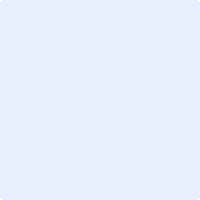 